„NÁZEV PROJEKTU"„Č. J. PROJEKTU“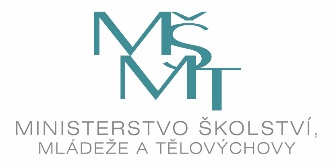 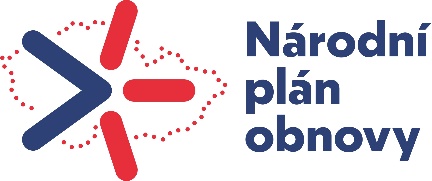 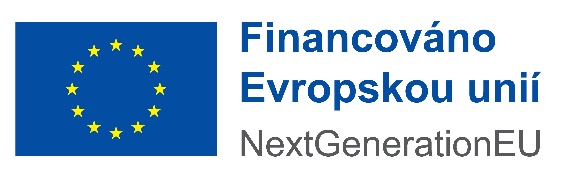 